4 aspectos clave de la enseñanza de una clase en líneaLo que ha aprendido un educador con experiencia en la enseñanza en línea sobre la estructuración de las experiencias en línea y fuera de línea de los estudiantes y cómo proporcionar retroalimentación para que el aprendizaje continúe.Por John McCarthy24 de abril de 2020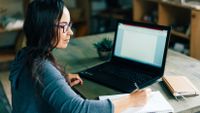 titovailona / Twenty20La creación de un programa de aprendizaje virtual exitoso puede ayudar a los profesores y estudiantes a crecer. Habiendo enseñado en el espacio virtual a lo largo de mi carrera educativa, descubrí, como otros, que hacerlo requiere una combinación de características: experiencia en la planificación y evaluación de lecciones, adaptabilidad en cómo se puede ver el aprendizaje en un espacio virtual y una creencia en la capacidad de los estudiantes para enfrentar un desafío con apoyo.En última instancia, queremos que los estudiantes se apropien y dirijan su aprendizaje, y eso es aún más necesario en un espacio virtual. Donde las aulas físicas ofrecen actividades cara a cara que el maestro puede observar y monitorear fácilmente, en las aulas virtuales los estudiantes están físicamente separados de sus compañeros y del maestro, por lo que los maestros deben ser muy intencionales a la hora de monitorear el desempeño de los estudiantes.Estos son los aspectos clave de la construcción de una cultura de aprendizaje virtual que se analizan a continuación:Desarrollar un plan de aprendizaje sin conexión para el trabajo independiente de los estudiantesLas reuniones en tiempo real son para coachingLa retroalimentación receptiva es fundamentalLas relaciones importanDESARROLLAR UN PLAN DE APRENDIZAJE SIN CONEXIÓN PARA EL TRABAJO INDEPENDIENTE DE LOS ESTUDIANTESEl tiempo sin conexión o asincrónico es cuando los estudiantes trabajan en tareas siguiendo un horario que les conviene. Las tareas van desde las tradicionales hasta las multimedia, como ver demostraciones o videos de conferencias, escuchar o leer artículos e historias y responder preguntas por escrito o mediante grabaciones de audio o video. Los estudiantes publican tareas en línea para que sus compañeros y el maestro las revisen, respondan y den su opinión.Estas no son sesiones en vivo en las que todos participan al mismo tiempo; en cambio, los participantes completan el trabajo y publican comunicaciones a diferentes horas del día (y de la noche, en el caso de los adolescentes). El horario depende de las preferencias de cada alumno. Las herramientas de comunicación utilizadas incluyen foros de discusión, correo electrónico y aplicaciones de mensajería instantánea.El propósito del tiempo de aprendizaje fuera de línea es que los estudiantes desarrollen conocimientos y apliquen su comprensión. Trabajan principalmente solos, lo que puede ser un desafío. Los maestros deben guiar y entrenar a los estudiantes para que adquieran habilidades y practiquen el trabajo independiente y monitoreen su propio progreso.Encontré el éxito centrándome en los siguientes cuatro puntos.1. Establecer estructuras: muchos estudiantes necesitan ayuda para administrar el tiempo de trabajo y la productividad cuando se adaptan a un entorno virtual. Proporcione listas de verificación que desglosen los pasos para completar la tarea para ayudarlos a comprender el alcance del trabajo y los hitos que lograrán en el camino. Realice controles para monitorear el progreso en las listas de verificación y recopile datos de evaluación sobre el crecimiento de los estudiantes.Utilice una plataforma de aprendizaje como Google Classrooms, Schoology o Canvas para contener todas las tareas, organizadas en carpetas basadas en unidades o conceptos. Las listas de verificación y las evaluaciones deben estar fácilmente disponibles para los estudiantes y sus padres. Incluya foros de discusión y / o enlaces a herramientas de diálogo externas como Flipgrid, y anime a los estudiantes a discutir, revisar y publicar enlaces y otro contenido que apoye su aprendizaje.2. Proporcionar una variedad de asignaciones o formatos de tareas: cuando el propósito del trabajo es que los estudiantes desarrollen comprensión, apliquen conceptos cuidadosamente, analicen información, evalúen valores y / o sinteticen nuevas ideas o expresiones, la asignación de principalmente hojas de trabajo o preguntas de lectura no es el mejor curso de acción, ya que corre el riesgo de que los alumnos se desconecten debido al aburrimiento o la frustración porque ese enfoque no crea un camino hacia la comprensión.Siempre que sea posible, ofrezca a los estudiantes diferentes enfoques para que puedan desarrollar y aplicar conocimientos. Por ejemplo, proporcione una conferencia grabada, dos o tres videos y dos lecturas sobre el tema. Los estudiantes deben escuchar la conferencia y luego optar por completar una combinación de las opciones de contenido restantes. O dé dos o tres opciones para completar una tarea, como escribir, grabar un video o crear una plataforma de diapositivas con herramientas como Flipgrid, Adobe Spark o Seesaw. Proporcione enlaces a asignaciones de lectura en diferentes niveles de lectura para que todos los estudiantes encuentren un camino hacia la comprensión, con herramientas como Newsela , News in Levels , Rewordify y más .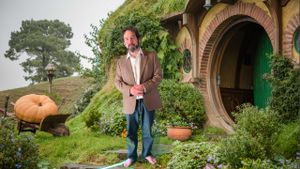 Cortesía de Daniel ShanleyDan Shanley, un profesor de inglés de secundaria en Albuquerque, Nuevo México, se ubica en entornos literarios cuando hace videos para estimular el interés de los estudiantes. Aquí está frente a la puerta de Bilbo Baggins.Cuando los estudiantes trabajen solos desde casa, aumente su compromiso dándoles voz sobre cómo aprenden. Una forma es dejarles decidir cómo crearán productos para demostrar lo que saben. Por ejemplo, los estudiantes pueden usar Minecraft Education para demostrar conceptos matemáticos o eventos históricos y literarios a través de la construcción. Pueden explicar problemas matemáticos, experimentos o ideas sociales y literarias grabando un video con la extensión Screencastify de Google Chrome. Los alumnos de todas las edades pueden modelar y explicar su pensamiento utilizando solo una aplicación de video en un teléfono y luego cargarla en la plataforma de aprendizaje del aula para compartirla con sus compañeros.3. Mantenlo real: haz que el contenido sea relevante para propósitos auténticos fuera de la escuela. Conecte las asignaciones con tareas relacionadas con la carrera, como notas, hojas de pérdidas y ganancias, planes de negocios, experimentos de laboratorio, estadísticas de encuestas o presentaciones grabadas. Identifique una audiencia de la comunidad cuya ocupación aplique los conceptos que se enseñan, o proporcione a los estudiantes una audiencia objetivo para las tareas que están realizando. El enfoque puede estar en una tarea para enseñar una habilidad o para la evaluación final de una unidad. Trate de formatos como auténticas experiencias de aprendizaje , aprendizaje basado en proyectos , el pensamiento de diseño , o el aprendizaje basado en el juego . Conectar el contenido con la vida de los estudiantes puede ayudarlos a involucrarlos en las tareas.4.Haga público el trabajo: seleccione y publique el trabajo de los estudiantes para que lo vea un público objetivo , como la comunidad local u organizaciones, que podrían beneficiarse o apreciar una perspectiva diferente. Los estudiantes que contribuyen a su comunidad ven que su voz es importante y la publicación les muestra el valor de su evaluación y síntesis del plan de estudios.Hacer que el trabajo sea público puede ser tan simple como colocar los archivos de los estudiantes en una carpeta de Google (configurada como "solo ver") y compartir el enlace en el sitio web de la escuela y las redes sociales. O use un blog, canal de YouTube u otro sitio público. Los estudiantes tienden a tener más cuidado con su trabajo cuando la intención es publicar para una audiencia más allá del maestro y la escuela.Antes de publicar el trabajo de los estudiantes para que el público lo vea, consulte la política de su escuela o distrito. Verifique qué padres han dado permiso firmado para la publicación del trabajo, la imagen y el nombre de su hijo. A menudo, solo se usan los nombres de pila y no en el mismo espacio que la apariencia del estudiante, y algunas veces los estudiantes inventan una pantalla o un seudónimo que se usa en lugar de su nombre real. Solo se deben publicar aquellos con permiso de los padres firmado, e incluso entonces, es una buena cortesía informar a los padres sobre su plan. Dales la oportunidad de apoyar la publicación o de decir que no. Explique a los padres que el objetivo de hacer público el trabajo es que los estudiantes aprendan cómo contribuir a la comunidad a través de sus ideas como autor.LAS REUNIONES EN TIEMPO REAL SON PARA COACHINGEl compañero del aprendizaje fuera de línea es el soporte en vivo. El enfoque del maestro debe depender del resultado esperado. Algunos profesores establecen horarios de oficina para sesiones de coaching virtual individuales y en grupos pequeños. Otros dividen a los estudiantes por la mitad, u otras porciones, y se reúnen con los grupos algunas veces a la semana en lugar de todos los días de la semana. Estos enfoques permiten satisfacer las necesidades de los estudiantes y facilitar la participación mejor que reunirse con 30 o más a la vez.Si necesita hacer una conferencia, puede hacerlo como un seminario web estándar con la clase presente, pero es mejor que lo grabe para que los estudiantes puedan verlo sin conexión. Debe reservar el tiempo limitado que tiene con los estudiantes para el entrenamiento.Abordar las brechas de aprendizaje: reúnase con los estudiantes agrupados por necesidad de habilidades o en grupos pequeños para obtener un apoyo más individualizado para abordar las brechas esenciales en los resultados del plan de estudios básico. En las aulas, los maestros pueden ver cuándo los alumnos tienen dificultades. Con los estudiantes trabajando de forma remota, use los datos de evaluación del trabajo y las conversaciones fuera de línea para encontrar y abordar las deficiencias en las reuniones en tiempo real.Cuando algunos estudiantes demuestren logros más rápido que el resto, brinde oportunidades personalizadas para continuar su crecimiento hacia adelante. De lo contrario, estos alumnos pueden aburrirse y dejar de completar las tareas.Fomentar el aprendizaje en profundidad: utilice reuniones en tiempo real para facilitar el pensamiento de los estudiantes sobre los conceptos del curso, de modo que los productos que creen para demostrar el aprendizaje sean más complejos y pulidos. Haga que el tiempo sea lleno de acontecimientos conectando experiencias del mundo real, como entrevistas con profesionales en diferentes campos. Aproveche las actividades asincrónicas, como  visitas a museos virtuales, que los estudiantes ya hayan completado como base para profundizar en los conceptos.Utilice el tiempo de la reunión para mediar en conceptos erróneos y malentendidos mientras anima a los estudiantes a expresar lo que saben y lo que no entienden. Utilice carpetas digitales para crear estaciones o centros virtuales que incluyan tareas que admitan diferentes brechas de aprendizaje y extensiones como actividades en tiempo real y fuera de línea.LA RETROALIMENTACIÓN RECEPTIVA ES FUNDAMENTALCuando los estudiantes trabajan por su cuenta, surgen brechas en la comprensión, por lo que realmente necesitan comentarios para las revisiones. Considere esta guía de tiempo para dar su opinión:Tiempo de respuesta de 30 minutos a dos horas para correos electrónicos, mensajes de texto y mensajes instantáneos: los estudiantes necesitan esta respuesta rápida cuando buscan ayuda sobre tareas sin conexión. Cuando están trabajando en tareas y encuentran una brecha de aprendizaje o no entienden las instrucciones o los recursos, necesitan una respuesta rápida para continuar con el trabajo. La próxima sesión en tiempo real puede ser demasiado tarde y esperar hasta entonces puede hacer que los estudiantes sientan que no reciben apoyo, aunque al pedir ayuda están demostrando responsabilidad por su aprendizaje. Informe a los estudiantes sobre sus horas de trabajo, cuándo responderá rápidamente; no tiene que responder de inmediato a un mensaje de medianoche.Tiempo de respuesta de hasta tres horas después de los eventos de discusión publicados: cuando los estudiantes participan en un evento programado para responder a las publicaciones de los demás, digamos dentro de tres a seis horas, el maestro también debe escribir algunas publicaciones durante el evento para mostrar visibilidad. Esto les dice a los estudiantes: "Estoy supervisando lo que estás publicando".Los maestros también deben publicar después del evento para honrar la participación de los estudiantes; pueden fomentar una mayor participación al incluir una pregunta reflexiva en las respuestas.Tiempo de respuesta de 24 a 48 horas para el envío de tareas: proporcione comentarios sobre las tareas para que los estudiantes puedan revisar o saber que están listos para el siguiente nivel de tareas. Tomarse más tiempo para compartir comentarios podría ser demasiado tarde para afectar la reflexión del alumno sobre su trabajo, especialmente si ha pasado a otras tareas. El espacio virtual fomenta oportunidades para revisiones del trabajo que brindan a los estudiantes práctica basada en la retroalimentación profesional del maestro y sus compañeros.LAS RELACIONES IMPORTANTodos se comportan de manera diferente en casa que en un edificio escolar. Los estudiantes que trabajan desde casa pueden estar confundidos acerca de la mejor manera de hacer las cosas y administrar su tiempo. Las acciones que un maestro ve como pereza o apatía podrían realmente surgir de la lucha de trabajar desde casa. Una forma de ayudar a los alumnos es establecer normas para las interacciones y la productividad fuera de línea y en tiempo real. Un conjunto de normas compartidas puede ayudar a entrenar a los estudiantes en el comportamiento profesional apropiado.Verificar el desempeño de los estudiantes es fundamental, especialmente durante este tiempo desafiante. Es importante comunicarse con cada estudiante cada semana a través de conversaciones fuera de línea y en tiempo real. Estos registros apoyan el seguimiento del estado social y emocional de los estudiantes, así como su crecimiento académico. Recuerde que trabajar desde casa para muchos estudiantes es un ajuste más desafiante para ellos que para usted.Cuando los estudiantes soliciten más tiempo para las tareas o oportunidades para rehacer o revisar una tarea, hágalo realidad. Si bien puede haber algunos que se excedan en esta solicitud, asuma que el grito de ayuda es genuino para la mayoría. No sabemos todo lo que es estresante en casa. Sea un partidario, no otro obstáculo.Si siente que está construyendo un avión mientras está volando, no está solo. Construir una cultura de aprendizaje virtual lleva tiempo. Busque las partes de su programa que faltan o necesitan más desarrollo. Empiece poco a poco y vaya construyendo sobre la marcha. Y recuerde que algunos de los mejores profesores en línea compartieron los mismos desafíos cuando comenzaron.Cómo estructurar un aula virtual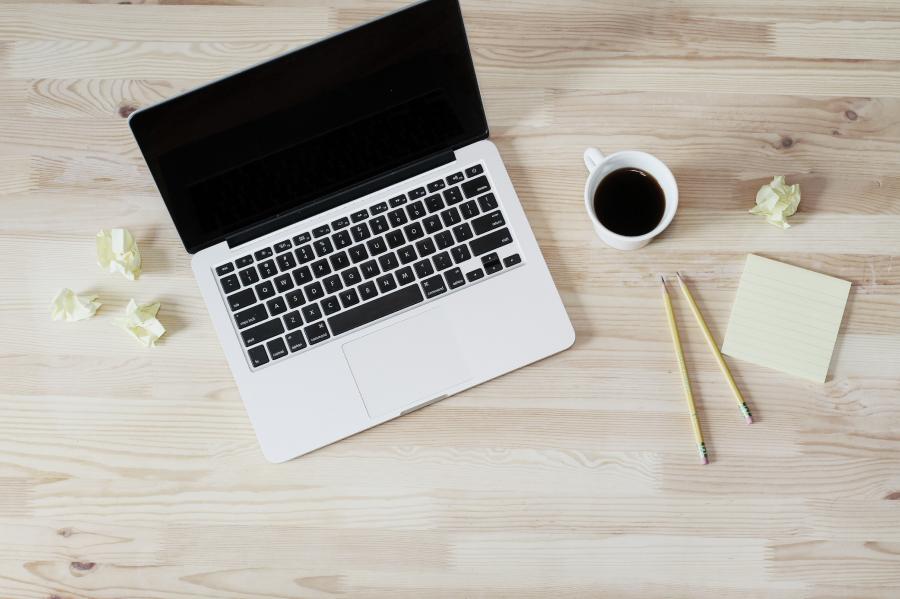 23 DE MARZO DE 2020Es fácil dar por sentado el papel estabilizador que juegan los profesores en la vida de los estudiantes. Somos mucho más que guías a través del plan de estudios; también proporcionamos un entorno seguro y predecible donde nuestros estudiantes anticipan el aprendizaje, como una incubadora de aprendizaje. Los estudiantes pueden concentrarse en la tarea en un entorno predecible que está preparado para el éxito; saben lo que se espera de ellos. El aprendizaje está programado y en estos entornos el aprendizaje es posible. Puede incluir logros y fracasos, pero podemos medir la distancia total de crecimiento una vez que los estudiantes dejan nuestras clases al final del año.
 
Cuando movemos el aprendizaje en línea, seguramente habrá contratiempos. Pero tengo que decir que, en tiempos de locura como estos, siempre me impresiona lo mucho que los profesores están a la altura de las circunstancias. 
 
Doy clases de Gobierno AP en el entorno online. Todavía tengo una incubadora para aprender tal como lo haría en mi salón de clases, pero hay algunos desafíos únicos. Con eso en mente, quiero compartir algunos consejos sobre cómo podemos estar a la altura de la ocasión con éxito.
 
Antes de llegar a puntos específicos de consejos, déjeme decir esto. El aprendizaje en línea tiene sus raíces en la inequidad. Los entornos en línea exitosos deben anticipar todas las formas en que el acceso desigual a los recursos puede obstaculizar el aprendizaje. Esto es especialmente cierto en este momento. En persona, realmente podemos actuar como una guía a través del contenido. Estamos en el centro del aprendizaje. Nos remangamos y nos ensuciamos las manos al aprender. Pero ahora que estamos remotos y distantes, somos más como un observador, separados e incapaces de guiar a nuestros estudiantes a través del aprendizaje. El éxito requerirá esfuerzos más deliberados para crear una comunidad y conocer a sus estudiantes y sus vulnerabilidades. Toque la base. Hacer preguntas. Entreviste a sus hijos en el entorno de aprendizaje a distancia. Esté preparado para responderlas fuera del "horario de oficina"
 
Así es como recomiendo adaptarse al aprendizaje a distancia:Esforzarse por ser asincrónico : si bien nuestra comunidad es rica en recursos, no tenemos idea de cómo es el clima en casa. Los niños que parecen prosperar en la escuela pueden comenzar a tambalearse por razones que escapan a nuestro control. Si bien la instrucción sincrónica es excelente para atrapar a los niños donde sabemos que se tropezarán, habrá razones por las que los niños no pueden asistir. Muchos sistemas de gestión del aprendizaje nos permiten grabar, lo cual es genial ... para que los niños que necesitan ayuda puedan obtenerlo.Menos es más :  recuerde, los niños estarán en casa con todos los miembros de su hogar en el futuro previsible. Pasar tiempo frente a la pantalla de una computadora es agotador y sus hijos no están preparados. Probablemente tendrán poco o ningún apoyo para aprender a medida que avanzan en el plan de estudios, ya que muchos padres están trabajando, gestionando el cambio o no tienen el conocimiento del contenido para ayudar a sus hijos. Esto significa que cuantos más aros les des, más probabilidades hay de que no tengan éxito. Lo que genera preocupaciones sobre la salud mental y situaciones estresantes de la vida familiar, y genera agotamiento y otros problemas más nefastos. Haga sus expectativas ligeras. El aprendizaje debe ser concreto :  más que nunca, anuncie su horario previsto. Dígales a los estudiantes lo que deben aprender. Bríndeles cosas como ver videos y leer recursos antes de que ingresen mediante el boleto de entrada; tenga dos o tres preguntas sencillas para asegurarse de que hicieron lo que tenían que hacer. Haga negocios en el chat, haga que sea interactivo y tenga un ticket de salida. Dar una opción para el ticket de salida que tiene una medición de habilidad de visualización asincrónica.Divida las habilidades en partes pequeñas : concéntrese en las rúbricas de un punto, la focalización micro de las habilidades y asegúrese de dar retroalimentación durante y después de la instrucción.Deje espacio para que los estudiantes tengan un canal secundario : siempre pregunto sobre qué tienen preguntas antes y después de la discusión, y animo el uso de la función de chat como canal secundario.Proporcionar personalización del aprendizaje : los tableros de opciones son realmente geniales aquí (como un tablero de bingo o alguna otra forma de elección). Anime a los niños a abordar tanto las cosas que no comprenden como las de interés personal, con la capacidad de proponer opciones.Permita que los niños esperen un tiempo y trabajen en grupo antes de discutir :  use las funciones de la sala de grupos si puede, ya que permiten que los niños discutan y prueben el contenido, y luego entren y salgan de las habitaciones, detectando errores y conceptos erróneos. Pida a los niños en particular que compartan su trabajo para que estén preparados.Evite el trabajo reproductivo :  si incentiva las calificaciones que se pueden lograr a través de copiar y pegar, eso es lo que obtendrá. No es personal, pero hay que anticiparlo. Piense en el estrés de estar mayormente solo en casa; hace que las condiciones sean adecuadas para copiar y pegar. Haga su demostración de aprendizaje orientada hacia un trabajo original que requiera responder preguntas más amplias y abiertas. DBQ, tribunales simulados, etc. funcionan mejor. Algo en lo que los niños tienen que tomar una posición. Y dígales que citen su trabajo. Otras excelentes formas de tocar base serían las rutinas de pensamiento visible del Proyecto Cero de Harvard .Trate de equilibrar el tiempo : estoy trabajando en una o dos experiencias menos tediosas y más significativas en las que los niños muestran el dominio del conocimiento esencial de una manera que es de interés en lugar de muchas cosas pequeñas. También es muy útil si es específico en lo que desea (es decir, una respuesta de 300 palabras que proporcione evidencia tanto de su texto como de un recurso externo con citas) en lugar de una simple "respuesta a la siguiente pregunta". El trabajo mejora. Aún mejor modelar el trabajo que le gusta para que pueda entrenarlos sobre cómo trabajar.Anticípese a la sobrecarga del servidor :  aprender con herramientas digitales geniales como Quizlet Live, Quizizz, Kahoot, etc.está destinado a ser contraproducente. Tenga cuidado y tenga en cuenta que los servidores para todas estas experiencias están sobrecargados. Tengo varios recursos que me gustan, pero trato de ahorrar. Si tienes que usar cosas como Pear Deck , Study Edge , Socrative , Poll Everywhere , Mentimeter , Flipgrid ... hazlo de forma asincrónica en caso de que estés en un chat sincrónico. Se consume tiempo si está solucionando problemas de tecnología. Tal vez ofrezca opciones que no tengan una base digital. Los estudiantes aún pueden mostrar signos de crisis de salud mental en entornos virtuales de aprendizaje : de  hecho, es más probable que compartan porque hay menos retroceso social al admitir ante las personas en persona que son vulnerables. Si los niños se caen de la faz de la tierra en el entorno de aprendizaje virtual, la mayoría de las veces es porque existe algún tipo de problema de salud mental o física. No puedo decirles cuántos niños comparten virtualmente conmigo preocupaciones de salud mental. Hay mucha menos presión.Nuevamente, construya una comunidad con un propósito :  déjeles saber que usted se preocupa, pero existe la construcción de una comunidad demasiado desenfocada. Puede causar ansiedad a las personas cuando sienten que se está perdiendo el tiempo. Considere construir una comunidad a través de desafíos divertidos en las redes sociales, que les permitan a los niños ser creativos y fieles a sí mismos. Pimienta en temas de aprendizaje socioemocional como el yoga, o tal vez incluso verificando nuestras emociones de una manera indulgente: me gusta el método Ruler y el Mood Meter del Yale Center for Emotional Intelligence . Detrás de la estructura de la sesión de clase virtual perfecta18 de noviembre de 2018Ser un tutor en línea es bastante diferente a ser un presentador. Si bien ambos enfoques tienen elementos en común, el aula virtual requiere más interacción y hay mayores expectativas de la audiencia en línea. Tener una estructura sólida de sesiones de aula virtual le ayudará a usted y a sus estudiantes en línea a gestionar todo el proceso de aprendizaje. Aunque hay 3 fases principales de cada sesión (introducción, cuerpo y cierre), hay muchos más elementos a considerar al crear la práctica de tutoría en línea perfecta.Partes cruciales de cada práctica de tutoría en líneaLos instructores deben administrar cuidadosamente el aula virtual para que las prácticas de tutoría en línea sean efectivas. Esto incluye diferentes desafíos como establecer expectativas, lidiar con el espacio físico, mantener el control y determinar cómo distribuir la información.SincronizaciónCuando se trata de desafíos relacionados con la sincronización, los instructores deben adoptar un enfoque equilibrado para no ser demasiado estrictos ni demasiado laxos. Una discusión microgestionada puede parecer sofocada o apresurada. Por el contrario, un ritmo inadecuado puede hacer que la discusión se sienta sin rumbo y sus estudiantes en línea podrían perder el enfoque. Esta es la estrategia utilizada por los tutores en línea experimentados: elija 2-3 puntos para anclar el ritmo de la sesión. Puede usar el tiempo adicional para agregar detalles al tema, o puede usar preguntas y agregar técnicas de escucha y respuesta para acelerar la sesión.Al planificar las actividades de su aula virtual, la flexibilidad es la clave.InteraccionesEl aula virtual se trata de interacciones significativas. Por lo tanto, una gestión exitosa afectará a toda su capacitación. Proporcionar una conferencia interactiva significa determinar cómo estructurar y administrar el período de clase interactiva. Hay tantas formas de estructurar una sesión de clase interactiva como técnicas interactivas. Los instructores pueden agregar una actividad ocasional a una clase de lectura regular o incluir varias actividades en cada período de clase. Muchos instructores utilizan una combinación de diferentes actividades. Además, trate de crear una atmósfera que estimule el aprendizaje interactivo.Un cómodo entorno de aula virtual garantizará que los estudiantes participen en una variedad de actividades.Gestión del aula virtualPrimero, establezca claramente sus expectativas personales para el comportamiento de los estudiantes durante la sesión de tutoría. En segundo lugar, evalúe cuidadosamente la forma en que distribuirá la información. Por ejemplo, use diapositivas PPT, pistas verbales u otros métodos para proporcionar pautas a sus estudiantes en línea.Aquí hay algunos otros consejos útiles: reserve un bloque de tiempo preciso para las actividades grupales, ofrezca comentarios productivos y apropiados y brinde instrucciones claras.Elementos de la sesión de aula virtual perfectaJunto con la organización de toda la práctica de tutoría online, también hay que prestar mucha atención a cada sesión. A continuación se indican algunos pasos a seguir:Empiece por el problemaCada sesión tuya debe tener un objetivo claro. Concéntrese en un tema. Además, comience su práctica de tutoría indicando directamente el problema. Este tipo de comienzo enfatizará el tema de inmediato. Además, comenzar con un problema tendrá un impacto positivo en los estudiantes en línea al final de la sesión, cuando el problema se resolverá.Agregar contextoContinúe proporcionando detalles sobre el problema. Haga que sus estudiantes en línea conecten el caso con sus propias vidas, si es posible. Además, este es el momento en el que puede presentar algunas de las ideas anteriores que se utilizaron para resolver el problema. Además, ayude a los estudiantes a ver el panorama general. Señale algunos errores y trate de evitarlos.Solución posibleCualquiera que sea el problema, siempre trate de encontrar primero la solución más sencilla. Deja los pequeños detalles y los pensamientos profundos para más tarde. También puede notar que existen numerosas soluciones a algunos problemas. Intente motivar a sus estudiantes en línea para que participen y también ofrezcan su solución. Además, conecte la solución con los conocimientos adquiridos previamente para mostrarles el panorama general.Cuestiona la soluciónAhora que ha mostrado a sus alumnos la solución simple, es hora de desafiarlos. Bríndeles argumentos en contra de la solución. Además, agrega detalles, preguntas y haz que lo duden. Además, ofrezca alternativas a sus alumnos y permítales considerar cuál es la más adecuada. Permita que cada alumno encuentre su propia solución.Excavar más hondoUna vez que tenga alternativas a la solución simple, pruébelas a fondo. Proporcione a sus estudiantes en línea conocimientos adicionales que recordarán. Bríndeles detalles para crear su rompecabezas con éxito. Aquí también puede probar su nivel de comprensión.Proporcionar recursosAsegúrese de que el final de su práctica de tutoría en línea tenga un final feliz cada vez que encuentre una solución al problema indicado. Sin embargo, no deje que la sesión termine con la solución. Dé su opinión y proporcione recursos adicionales para aquellos que estén interesados. Alternativamente, déles tarea a sus estudiantes en línea o asígneles lecturas adicionales.Consejos para una sesión estructurada de forma eficazUna vez que haya identificado algunos pequeños objetivos de aprendizaje en los que centrarse durante toda la práctica de tutoría, planifique diferentes actividades para cada parte de la sesión. Dicha planificación implicará conocer a su audiencia y anticipar sus necesidades, intereses y capacidad para contribuir.Al comienzo de la sesión en línea:Utilice una introducción interesante o busque una historia personal para contarAclare cualquier terminología desconocidaPlantee preguntas que serán respondidas al final de la sesión.Durante el núcleo de la sesión en línea:Determinar algunos puntos claveOrganizar el material de manera lógicaIncorporar efectivamente materiales audiovisuales o de apoyoAl final de la sesión en línea:Resume la lecciónResponde las preguntas desde el inicio de la sesiónRelacionar el material con sesiones pasadas o futurasLos beneficios de una estructura de enseñanza bien planificadaTener una estructura de enseñanza bien planificada no solo es útil para el tutor en línea; también ayuda a los estudiantes en línea a ser conscientes de lo que lograrán, lo que estudiarán y cuáles serán los pasos del proceso. Aunque en una estructura más flexible la actividad de los estudiantes es más abierta, es importante que los estudiantes sepan que las cosas están bajo control. La elección de la estructura de la enseñanza tiene implicaciones tanto para el trabajo de los profesores como para los estudiantes. Los tutores en línea pueden crear un entorno de aprendizaje seguro con la ayuda de una buena estructura. Además, mantendrá a sus estudiantes comprometidos.En términos de la definición, un salón de clases muy estructurado no es necesariamente mejor que uno más flexible. La elección generalmente depende de las circunstancias específicas y los objetivos de aprendizaje en línea. Sin embargo, la estructura de sesión adecuada es fundamental para la calidad del aprendizaje en línea.Por tanto, para lograr un mejor resultado en el aula virtual, considere revisar los siguientes elementos:La elección, los fragmentos de aprendizaje y las secuencias del contenido.La organización de las actividades de los estudiantes en líneaLa definición estricta de los resultados esperados y el proceso de aprendizaje online.ARTÍCULOS RELACIONADOS:Perspectivas del aula virtual Parte 4: Causas de la desmotivación de los estudiantesCómo preparar contenido accesible y atractivo para sus sesiones de aula virtual7 errores en la gestión del aula y la investigación sobre cómo solucionarlosYa sea que nuestras emociones nos dominen o caigamos en hábitos familiares pero improductivos, aquí hay 7 errores comunes de gestión del aula y lo que la investigación dice que debería hacer en su lugar.Por Youki Terada7 de agosto de 2020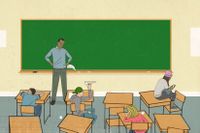 Colección Dan Page / theiSpotCuando Steve Jobs estaba en tercer grado, era tan problemático que lo expulsaron de la escuela. Constantemente estaba gastando bromas a sus compañeros, incluso a sus propios maestros, y los intentos de corregir su mala conducta serían contraproducentes, lo que lo llevaría al desafío y aún más a la mala conducta.“Estaba bastante aburrido en la escuela”, dice Jobs. "Y me convertí en un poco de terror".La respuesta de Jobs sugiere que es un error pensar que el mal comportamiento siempre proviene del deseo de romper las reglas, o que las medidas punitivas abordarán de manera efectiva las razones subyacentes por las que los estudiantes se portan mal. Para algunos estudiantes, el  abuso o la negligencia en el hogar puede conducir a niveles más altos de agresión en la escuela. Aproximadamente 1 de cada 16 niños sufre de trastorno negativista desafiante u otro trastorno de conducta. Y al igual que Jobs, los estudiantes pueden estar inquietos en clase, por lo que se portan mal, hacen bromas o distraen a otros estudiantes.La mala conducta también puede ser una parte saludable del desarrollo social y emocional de un niño. Cuando los niños llegan a la adolescencia, sus lealtades pasan de los adultos a sus compañeros, y sus habilidades de pensamiento abstracto se agudizan drásticamente, lo que los lleva a cuestionar, e incluso desafiar, estructuras de autoridad aceptadas desde hace mucho tiempo. Lo que puede parecer una ruptura de las reglas es en realidad una forma de que los niños prueben los límites y afirmen su independencia.Si bien esto puede ser obvio para los maestros veteranos, las investigaciones muestran que los programas de capacitación de maestros todavía tienden a enfocarse en establecer reglas estrictas mientras imponen consecuencias por mala conducta. Eso puede funcionar a corto plazo, pero es poco probable que produzca cambios a largo plazo.Ya sea que nuestras emociones nos dominen o caigamos en hábitos familiares pero improductivos, aquí hay 7 errores comunes en la gestión del aula y lo que la investigación sugiere que debería hacer en su lugar.ERROR N. ° 1: RESPONDER AL COMPORTAMIENTO A NIVEL DE SUPERFICIE (Y NO A LAS RAZONES SUBYACENTES)Si dos estudiantes se están portando mal, por ejemplo, si son disruptivos, puede ser por diferentes razones. "Una estrategia que eliminará el comportamiento fuera de la tarea de un estudiante podría empeorar el comportamiento fuera de la tarea del otro", explican los investigadores en un estudio de 2010 . En lugar de reaccionar de manera reflexiva, los maestros deben buscar las razones subyacentes de la mala conducta. Si un estudiante está luchando con una nueva condición estresante en casa, por ejemplo, eso requerirá un enfoque diferente que si otro estudiante busca la atención de sus compañeros."Definir una mala conducta por su apariencia no nos dice nada acerca de por qué ocurrió y, a menudo, no ayuda en nuestros esfuerzos por cambiar la conducta", explican los investigadores.Para Nina Parrish, maestra de educación especial en Virginia, abordar la mala conducta generalmente implica buscar patrones. ¿Qué sucede antes y después del comportamiento? ¿Quién es la audiencia? ¿Cuando sucede? "Los comportamientos ayudan a los estudiantes a obtener algo deseable o escapar de algo indeseable", escribe . Si los maestros pueden averiguar cuáles son las metas de un estudiante, pueden abordar la mala conducta de una manera más productiva.ERROR N. ° 2: ASUMIR QUE NO ES UN PROBLEMA ACADÉMICOEs fácil volverse cínico sobre la mala conducta de los estudiantes, pero se debe a luchas académicas bien intencionadas con más frecuencia de lo que cree. En un estudio de 2018 , los investigadores compararon varias razones por las que los estudiantes se portan mal, como la falta de disciplina, la falta de motivación o el deseo de impresionar a sus compañeros de clase. Sorprendentemente, encontraron que el 20 por ciento del tiempo la mala conducta podía atribuirse a déficits académicos: o los estudiantes no entendían la tarea o la tarea era demasiado difícil, y la mala conducta era una salida para su frustración.ERROR # 3: ENFRENTAR CADA INFRACCIÓN MENORLos maestros sin experiencia pueden sentir que necesitan detectar y corregir todas las malas conductas en el aula, pero tratar de acabar con las interrupciones menores puede aumentarlas a largo plazo.Un estudio de 2016 encontró que la atención negativa, por ejemplo, señalar cuando los estudiantes no están prestando atención o están hablando brevemente en clase, a menudo hace que los estudiantes se sientan menos conectados con la clase, lo que lleva a más problemas de comportamiento más adelante. Los investigadores señalan que "los profesores pueden participar sin saberlo en un patrón de refuerzo negativo", una espiral descendente que "en realidad amplifica el comportamiento inapropiado de los estudiantes". ¿El final resulto? Un estudiante que es reprendido por no prestar atención es más probable que se retraiga y se enfurezca más que redirigir su atención a su aprendizaje.En lugar de llamar la atención de los estudiantes, los maestros deben resaltar la conducta positiva, como terminar el trabajo a tiempo o hacer una transición eficiente entre las actividades. Las respuestas no verbales como " la mirada " o las señales con las manos también son formas efectivas de alentar sutilmente a los estudiantes a que presten atención.ERROR # 4: USAR ESQUINAS DE TIEMPO MUERTOCuando se usa como una forma de castigo, enviar a los estudiantes a la esquina puede causar sentimientos de vergüenza o vergüenza, socavando su relación con ellos y poniendo en peligro la confianza que necesitará para un aprendizaje productivo, muestra un estudio de 2019 ."Los niños en la escuela luchan por mantener la autoestima en medio de la batalla por la popularidad, las calificaciones y el ranking social", escriben los investigadores del estudio. "Cuando un adulto induce a creer que uno es indigno ... entonces el respeto por uno mismo y la seguridad en uno mismo, ingredientes centrales de la autonomía reflexiva, se ven socavados".En una escuela primaria Fall-Hamilton en Nashville, cada salón de clases tiene un rincón de paz, una alternativa al rincón de descanso que brinda a los estudiantes la oportunidad de calmarse, reflexionar sobre sus pensamientos y sentimientos y practicar las habilidades de autorregulación. El director Mathew Portell lo describe como una forma para que los estudiantes desarrollen la capacidad "para saber qué hacer cuando están frustrados o enojados".A diferencia de los rincones de tiempo fuera, que normalmente se perciben como un castigo, los rincones de la paz son utilizados por todos los estudiantes (los estudiantes pueden ir allí ellos mismos, dentro de lo razonable) "por lo que no es un lugar de estigma". Fundamentalmente, las actividades están distribuidas por toda el área para ayudar a los estudiantes a aprender habilidades de autorregulación, desde ejercicios de respiración hasta un cuadro que les ayuda a reflexionar sobre las decisiones que tomaron y las mejores decisiones que podrían tomar en el futuro.ERROR # 5: ESCRIBIR NOMBRES Y OTRAS VERGÜENZAS PÚBLICASUna estrategia común, pero destructiva, es identificar públicamente a los estudiantes que son disruptivos o se portan mal. Un estudio de 2019 destaca varios ejemplos: en una escuela, los pasillos están llenos de listas de estudiantes que han sido detenidos. En otra escuela, los maestros escriben los nombres de los estudiantes en el pizarrón del aula para rastrear la mala conducta, o usan calcomanías codificadas por colores como un sistema de puntuación: rojo para mal comportamiento, azul para bien. Las tardanzas o ausencias de los estudiantes se registran en muros de datos, lo que puede dañar aún más a los estudiantes al mostrar públicamente puntuaciones y calificaciones bajas en las pruebas.Estas prácticas vergonzosas “fallan en inhibir actos futuros de irregularidades e incluso pueden empeorar las cosas”, sostienen los investigadores. En lugar de llamar a los estudiantes públicamente, los maestros deben acercarse a ellos en privado y alentarlos a que reflexionen sobre las irregularidades, piensen en su origen y asuman la responsabilidad de abordarlas.ERROR N. ° 6: ESPERAR CUMPLIMIENTOEs una batalla perdida esperar el cumplimiento de los estudiantes sin poner el trabajo emocional. Exíjalo y muchos estudiantes simplemente se rebelarán, pondrán a prueba los límites o se involucrarán en luchas de poder. Una buena gestión del aula requiere que se establezca una relación sólida basada en la confianza y la empatía: “La gestión del aula no se trata de controlar a los estudiantes o exigir un comportamiento perfecto”, explican los investigadores en un estudio de 2014 . "En cambio, la administración eficaz consiste en ayudar a los estudiantes a manejarse a sí mismos durante el aprendizaje y las actividades diarias".Los maestros deben enfocarse en estrategias proactivas , como saludos positivos en la puerta, construir y trabajar intencionalmente para mantener relaciones , co-crear las normas del aula con los estudiantes y desarrollar una presencia física activa para ayudar a los estudiantes a desarrollar las habilidades sociales y emocionales que necesitan para ser. capaz de regular su propio comportamiento.ERROR # 7: NO CONTROLAR SUS PREJUICIOSDecenas de estudios muestran que los maestros perciben inadvertidamente a los estudiantes de color como menos capaces y más agresivos que los estudiantes blancos, y pueden aplicar reglas de manera inconsistente, lo que puede erosionar la confianza y las relaciones. Por ejemplo, un estudio de 2019 encontró que los maestros a menudo les dan a los estudiantes negros menos advertencias para corregir su mala conducta antes de ser enviados a la oficina del director, en comparación con sus compañeros blancos.Esa injusticia percibida puede contribuir a una "brecha de confianza" entre los estudiantes de color. "Los estudiantes afroamericanos eran más conscientes de los prejuicios raciales en las decisiones disciplinarias escolares y, a medida que esta conciencia crecía, predijo una pérdida de confianza en la escuela, lo que llevó a una gran brecha de confianza en el séptimo grado", escriben los investigadores de un estudio de 2017 . Esto no solo generó más problemas de disciplina, sino que también disminuyó el interés en postularse a la universidad.Los maestros pueden tomar algunas medidas para detener el sesgo disciplinario siendo conscientes de sus sesgos implícitos —todos los tenemos— y hacer que sea una práctica revisar todas las medidas disciplinarias que promulgan, para ver si se pueden detectar áreas de mejora.Pero no depende solo de los profesores. Con las protestas en todo el país por la justicia racial, es imperativo que las escuelas tomen medidas "para examinarse detenidamente e identificar políticas que contribuyan al racismo sistémico, y luego reformarlas", escribe Andrew Ford, analista de datos de la ciudad de Nueva York. Departamento de Educación. Propone que las escuelas adopten un enfoque de "equidad de datos" y examinen cómo "las oportunidades, los resultados y los entornos difieren según las líneas raciales". ¿Ciertos grupos son objeto de políticas disciplinarias de manera desproporcionada? ¿Las medidas disciplinarias están produciendo los resultados deseados? Si no, ¿por qué?Estrategias para trabajar de manera eficiente cuando se enseña en líneaLa enseñanza en modelos híbridos y a distancia requiere mucho tiempo, por lo que los profesores deben asegurarse de utilizar bien su tiempo.Por Kasey Short10 de noviembre de 2020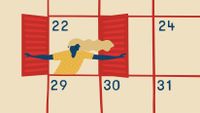 Alice Mollon / Ikon Images a través de AP ImagesLa enseñanza en un modelo híbrido en persona / remota requiere una planificación significativamente mayor que la enseñanza en el modelo de aula tradicional. Las tareas que alguna vez fueron rápidas, como monitorear el progreso de los estudiantes durante la clase y hacer un seguimiento de las tareas pendientes y atrasados, se han vuelto laboriosas, y las actividades cotidianas como asegurarse de que los estudiantes tengan acceso al material de la biblioteca de la escuela y determinar las mejores herramientas tecnológicas para satisfacer las necesidades de los estudiantes requiere una gran cantidad de planificación. Más que nunca, es importante que utilice mi tiempo de manera eficiente y me dé tiempo para recargarme.ORGANIZAR TAREASDada la variedad de tareas que necesito completar, creo una lista detallada escrita a mano todos los viernes que me guía durante la próxima semana. Lo divido en cuatro partes (Objetivos a largo plazo, Hacer ahora, Crear y Hacer), lo que me ayuda a mantenerme organizado y a utilizar mi tiempo de forma más eficaz.La sección Metas a largo plazo es para cualquier cosa que no deba hacerse de inmediato y, a menudo, incluye cosas que espero lograr pero que son opcionales. Los escribo en el costado de mi lista en la esquina superior derecha, y siempre que tengo tiempo extra, trabajo en ellos. La sección Hacer ahora es un registro de todas las cosas que debo hacer en las próximas 24 horas, y las voy marcando a medida que avanzo. La sección Creación es para cualquier cosa que requiera concentración y pensamiento crítico. Este espacio suele estar lleno de tareas como diseñar evaluaciones, crear nuevas unidades o escribir un correo electrónico complejo. La sección Hacer es para tareas que no requieren mucho esfuerzo mental. Este espacio suele estar lleno de elementos como hacer copias, calificar o ingresar calificaciones en el libro de calificaciones.Al organizar las tareas en secciones, puedo ver claramente si tengo muchas del mismo tipo de tareas y luego abordarlas al mismo tiempo. Una vez que me pongo en ritmo, avanzo mucho más rápido en las tareas.Hago las tareas más complejas cuando estoy en mi mejor momento. Para mí, eso es lo primero que hago en la mañana, y trato de llegar al trabajo 30 minutos antes para tener tiempo de eliminar la mayor cantidad posible de tareas de Creación o metas a largo plazo. Me sorprende cómo a veces puedo hacer más en 30 minutos antes de la escuela que en una hora a la mitad del día.Reescribo mi lista los viernes por la tarde en una nueva hoja de papel; es satisfactorio ver cuánto no tengo que transferir a la próxima semana, y la lista me recuerda las cosas para las que necesito hacer tiempo.PLAN PARA DESCANSOSCuando planeo descansos, soy más productivo y evito distraerme y tomarlos sin querer. Esto también me permite usar mi tiempo para ser productivo y reiniciar. Si necesito pensar críticamente sobre una nueva idea o un problema complejo, doy un paseo por la escuela. Salir a caminar significa que no estoy distraído y me siento renovado y listo para abordar la tarea cuando regrese a mi escritorio.Sé lo fácil que puede ser empezar a hablar con un amigo en el trabajo y luego darme cuenta de que he pasado todo mi tiempo libre charlando. A veces eso es justo lo que necesito, pero si sé que tengo muchas cosas que hacer, me aseguro de esperar para comenzar la conversación cuando solo quedan 10 minutos en el período para tener un descanso, pero con una parada brusca.DI NO Y CONFÍADecir que no cuando se me pide que haga algo siempre ha sido difícil para mí. Me preocupa decepcionar a la gente, me siento responsable de cosas que lógicamente sé que no son mi obligación, quiero hacer todo lo que pueda para ayudar y me cuesta mucho esperar a que otros hagan las cosas. Sin embargo, me he dado cuenta de que hay momentos en los que es mejor decir que no. A la hora de decidir si voy a decir sí o no, considero si es algo que tengo la capacidad y el tiempo para hacerlo bien y si asumirlo comprometerá mis otros compromisos.Tampoco soy muy bueno para dividir tareas y prefiero hacer todo yo mismo, pero he llegado a ver el valor de confiar en los colegas para dividir y conquistar. Si un colega se ofrece como voluntario para hacer algo, lo dejo, en lugar de insistir en que puedo hacerlo yo mismo.CALIFICANDO ESTRATÉGICAMENTEAl tomar decisiones intencionales sobre las tareas que califico, crear rúbricas y usar herramientas en línea, puedo brindar comentarios detallados sobre las tareas calificadas sin gastar todas las tardes en calificar trabajos.Al decidir qué calificar formalmente, considero el propósito de la tarea. Les pido a mis alumnos que escriban casi todos los días, pero si mi intención es que procesen su aprendizaje u organicen sus ideas, la calificación no es fundamental. Si los estudiantes comparten sus ideas en una presentación, les asigno calificaciones mientras realizan la presentación. Si los estudiantes están completando múltiples variaciones sobre el mismo tipo de tarea, como reflexiones sobre una novela, seleccionaré solo algunas para calificar.Cuando asigno trabajos o proyectos largos, me tomo el tiempo para crear una rúbrica detallada, sabiendo que ahorraré una cantidad significativa de tiempo durante la calificación.Cuando necesito verificar rápidamente la comprensión, utilizo herramientas digitales como Socrative, Quizlet, Kahoot y Google Forms que pueden calificar automáticamente las tareas y proporcionar a los estudiantes comentarios instantáneos. Puedo escribir mucho más rápido de lo que puedo escribir a mano, por lo que hago que los estudiantes entreguen muchas de sus tareas de escritura en Google Classroom, lo que me permite escribir comentarios.Una guía de 5 pasos para crear sus propios videos instructivosReemplazar sus conferencias con videos hechos por ellos mismos puede impulsar la participación de los estudiantes y liberarlo para trabajar con ellos directamente.Por Kareem Farah , Robert Barnett20 de agosto de 2019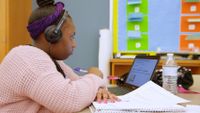 © EdutopiaImagínese dando una conferencia a una clase en la que algunos de sus estudiantes están atrasados, algunos están adelantados, algunos tienen necesidades especiales y algunos están ausentes. Es bastante difícil hacer eso de manera efectiva, ¿no?Como maestros en una escuela secundaria de Título I, desarrollamos un modelo de instrucción construido en torno a videos hechos por ellos mismos que capacitaban a los estudiantes en todos los niveles para aprender a su propio ritmo y desarrollar el dominio habilidad por habilidad. Usamos estos videos estilo screencast:Reemplazar la instrucción directa de estilo tradicional de conferencias, liberándonos para trabajar directamente con estudiantes individuales;Dar instrucciones para proyectos y otras tareas complejas; yProporcionar remediación en habilidades que los estudiantes puedan necesitar practicar.Ahora, como fundadores de The Modern Classrooms Project, capacitamos a los maestros para que creen sus propias aulas de aprendizaje combinado. La clave es empoderar a los educadores para que creen sus propios videos instructivos de alta calidad. A diferencia de los videos creados externamente, estos permiten a los maestros multiplicarse en el aula sin perder su autenticidad; pueden brindar instrucción directa a través de los videos mientras también circulan por la sala, respondiendo preguntas y guiando a los estudiantes hacia un aprendizaje más profundo.PASO 1: INSTRUCCIÓN DE FRAGMENTOSLos grandes profesores tienen mucho que decir sobre sus materias. Sin embargo, cuando se trata de la creación de videos, el tiempo es esencial. La investigación sobre videos instructivos muestra que la participación de los alumnos con los videos comienza a disminuir después de la marca de 6 minutos, y cae dramáticamente después de 9. Por lo tanto, es esencial dividir la instrucción de manera que cada video cubra un solo objetivo o tarea de aprendizaje, y nada más. Varios videos cortos son mejores que uno largo.Por ejemplo, este video sobre inferencia del maestro de inglés de la escuela secundaria Toni Rose Deanon presenta un concepto importante, proporciona varios ejemplos y les da a los estudiantes una tarea, todo en poco más de 4 minutos. El video de su colega Emily Culp sobre notas de cuatro recuadros es igualmente conciso, guía a los estudiantes a través de un ejemplo y enseña una estrategia para tomar notas en 3:25. En un mundo de períodos de atención cortos, videos como estos exponen sus puntos de manera clara y rápida.PASO 2: CREE DIAPOSITIVAS LISTAS PARA VIDEOLos estudios también muestran que los mejores videos instructivos están altamente enfocados, usan señales visuales para resaltar información clave y minimizan el uso de texto en pantalla. Es posible que las diapositivas que un profesor usaría en una conferencia no funcionen en un video; es fundamental crear una plataforma de diapositivas que sea clara, simple y visualmente atractiva. (Tenemos plantillas para matemáticas / ciencias e inglés / historia ).En su video sobre la teoría del Big Bang , la profesora de ciencias de la escuela secundaria Moira Mazzi usa imágenes convincentes y anotaciones claras para explicar una idea compleja a sus estudiantes. Esto mantiene la atención de los estudiantes en lo que dice Mazzi y les da una idea de los términos e ideas clave que necesitan registrar en sus notas.PASO 3: GRABARHay muchas herramientas que puede utilizar para crear un video instructivo sólido. Aquí hay algunos que realmente pueden simplificar el proceso y mejorar la calidad del video.Dispositivo de grabación: lo ideal es que tenga una tableta con pantalla táctil o una computadora portátil con un lápiz óptico de alta calidad. Esto asegura que pueda anotar imágenes y mostrar el trabajo fácilmente. La escritura a mano también agrega un toque personal agradable. Pero si tiene una computadora portátil sin pantalla táctil o una tableta pero sin lápiz óptico, aún puede hacer sus propios videos.Programa de transmisión de pantalla: los mejores programas, como Explica todo , permiten a los educadores pausar y volver a grabar segmentos específicos de su video fácilmente, lo que elimina la presión de obtener una toma perfecta. Busque un programa que tenga un editor de video robusto y una herramienta de anotación incorporada.Micrófono: esto a menudo se olvida, pero es realmente útil tener un par de auriculares con un micrófono externo; estos auriculares te ayudan a mejorar la calidad del sonido y aseguran que tus videos no contengan ruido de fondo.En este video sobre producción de sonido digital (nota: el video está en español), el maestro de música Zach Diamond usa resaltado, anotaciones y un screencast de computadora para mostrarles a los estudiantes cómo crear sus propias canciones usando un programa llamado Soundtrap. La claridad de la voz de Diamond y el video ayuda a los estudiantes a seguir el curso, incluso con una tarea compleja.PASO 4: MEJORAR LA PARTICIPACIÓNSimplemente sentarse y mirar videos puede hacer que los estudiantes pierdan la concentración; los mejores videos instructivos los mantienen involucrados activamente. Las investigaciones muestran que cuando los estudiantes toman notas o responden preguntas guiadas mientras miran, retienen el material mejor que los estudiantes que miran pasivamente. Incrustar preguntas en su video instructivo usando programas como Edpuzzle puede mejorar la interacción de los estudiantes y brindarle datos de evaluación formativa invaluables. Los estudiantes deben pensar en ver videos como una tarea que realizan activamente para aprender.En este video sobre el teorema de Pitágoras , el profesor de matemáticas Michael Krell incorpora controles frecuentes para la comprensión y proporciona comentarios a los estudiantes que obtienen esos controles incorrectamente. Los estudiantes son libres de avanzar a los puntos clave del video para probar su dominio del material, si así lo desean. Krell hace copias en papel de las diapositivas de video para sus estudiantes para que puedan tomar notas mientras miran.PASO 5: SEA USTED MISMOQuizás el elemento más importante de un video sólido es la autenticidad. La instrucción combinada más eficaz no es bonita, es personal. No tenga miedo de cometer errores y asegúrese de que su personalidad auténtica brille. Las investigaciones muestran que los videos en los que el instructor habla de una manera natural y conversacional, con un tono entusiasta, son los más atractivos. En nuestra experiencia, los estudiantes realmente aprecian saber que es su maestro real detrás del video.En este video sobre estados de la materia , por ejemplo, la profesora de ciencias de la escuela secundaria Demi Lager deja que su personalidad brille. No importa cuán interesados ​​puedan estar los estudiantes en los sólidos, líquidos y gases, es probable que su tono cálido y sentido del humor los mantenga comprometidos.Aprender a crear un video instructivo de alta calidad no sucede de la noche a la mañana; requiere prueba, error e innovación continuos. Llevamos años grabando videos y, a menudo, todavía nos cuesta ser convincentes y concisos. Sin embargo, seguimos intentándolo, porque creemos que la instrucción combinada impulsada por los maestros es lo mejor para nuestros estudiantes. ¡Empiece a planificar, tome un software de grabación, sea usted mismo y diviértase!Cómo crear videos instructivos atractivosLos videos creados por maestros que fomentan la interacción y el compromiso son una forma eficaz de apoyar el aprendizaje de los estudiantes y no son difíciles de crear.Por Jenny Gieras15 de octubre de 2020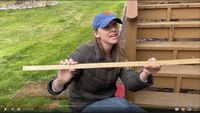 Cortesía de Jenny GierasLa autora demuestra una tarea para los estudiantes en un video que ella misma hizo.Cuando se crean bien, los videos instructivos pueden ser un medio muy eficaz para respaldar la instrucción en entornos de aprendizaje remotos, híbridos, invertidos o combinados.Los videos instructivos efectivos son concisos (no más de seis minutos si es posible, ya que ese es el punto de partida comprobado para la atención) tienen un propósito y enfoque claros y, sobre todo, son interesantes y atractivos. No se necesitan equipos o software sofisticados para crear excelentes videos instructivos, aunque existen aplicaciones y programas gratuitos o de bajo costo para mejorar y mejorar los videos para que sean más atractivos para los estudiantes.He tenido éxito creando videos instructivos que se dividen en tres categorías generales: screencasting, videos explicativos y demostraciones en vivo.SCREENCASTSUn screencast es una grabación de video digital de la pantalla de una computadora. A menudo acompañado de una narración en off (y a veces un video insertado con una cabeza parlante), el screencasting es relativamente intuitivo.Los profesores tienen a su disposición muchas herramientas de screencasting gratuitas y de bajo costo, incluidas Screencastify y Camtasia , que son fáciles de usar y tienen capacidades de edición integradas. La mayoría de los programas permiten al usuario elegir entre grabar una pantalla completa y grabar solo una pestaña del navegador, y tomar decisiones sobre cómo grabar un video insertado con la cámara web.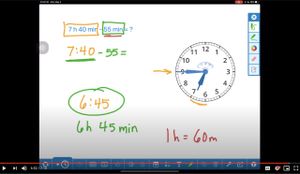 Cortesía de Jenny GierasUn screencast permite a los maestros demostrar conceptos cuando los estudiantes no están en el aula.La belleza de un screencast es que puede capturar cualquier cosa en la pantalla de su computadora o tableta. Considere, entonces, qué tipo de materiales desea utilizar como herramientas de instrucción o apoyo. Las presentaciones de diapositivas, por supuesto, son una excelente opción para presentar contenido de manera lineal. Aquí hay algunas ideas más:Tutoriales: instrucciones en pantalla para acceder a materiales, uso de una aplicación o programa, o navegación hacia y a través de un sitio web que puede ser útil para los estudiantes.Comentarios audiovisuales: ¿ Recibes la misma pregunta una y otra vez? ¿Observa un error común en el trabajo de sus estudiantes? Cree un screencast rápido que brinde claridad sobre un tema, aborde un error o vuelva a enseñar un concepto. Esto puede resultar más útil que los extensos comentarios escritos.Integre herramientas digitales con la instrucción: por ejemplo, cuando enseñe una lección de matemáticas sobre fracciones, cómo decir la hora o la geometría, respalde su contenido con una demostración utilizando manipuladores matemáticos virtuales gratuitos.VIDEOS EXPLICATIVOSLos explicadores suelen ser videos cortos y animados que utilizan gráficos simples y un lenguaje sencillo para explicar o ilustrar conceptos abstractos o difíciles.Los programas de software en línea como Powtoon y Moovly hacen posible que cualquier persona cree videos multimedia atractivos que fusionan contenido con animación, imágenes fijas, texto, narración, música y / o efectos de sonido.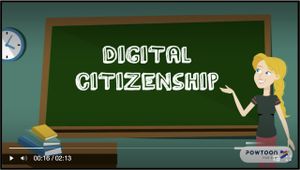 Cortesía de Jenny GierasLas aplicaciones relativamente fáciles de usar permiten a los profesores crear videos animados.Los videos explicativos también pueden tomar la forma de una pizarra en blanco que proporciona una pizarra para explicaciones visuales al ritmo en forma de dibujos, anotaciones y reorganización o cambio de tamaño de las imágenes. Un simple screencast de una pizarra en acción será suficiente, pero las aplicaciones como Explain Everything incluyen herramientas sólidas y funciones útiles, como la capacidad de grabar una diapositiva o sección a la vez, lo que permite al profesor agregar contenido.Algunas ideas para videos explicativos:Anote los materiales del plan de estudios: tome una captura de pantalla, cargue o tome una foto de algún elemento de su plan de estudios, luego cree un video explicativo marcándolo, comparándolo con otros materiales o dándole vida al contenido con herramientas de animación.Hágalo personal: haga que los estudiantes envíen fotos o trabajos escritos para una tarea y utilicen su trabajo para respaldar las lecciones que siguen. Es muy significativo para los estudiantes ver sus propias imágenes y trabajos usados ​​como ejemplos en un video explicativo que vincula su trabajo con contenido nuevo.Deje que los estudiantes tomen la iniciativa: muchos programas y aplicaciones permiten que los usuarios compartan, Explain Everything es una herramienta de colaboración útil. Haga que los estudiantes que trabajan de forma remota colaboren en un proyecto de pizarra; Grabe su trabajo para compartirlo como un video explicativo para sus maestros o compañeros de clase.DEMOS EN VIVOLas demostraciones en vivo son posiblemente los videos más fáciles de crear: si puede presionar un botón de grabación y colocar su teléfono en un buen ángulo, está listo para comenzar. Tener la capacidad de usar cualquier cámara (computadora portátil, tableta, teléfono, etc.) también facilita la toma de lecciones en diferentes ubicaciones o en secciones que se pueden ensamblar más tarde con una aplicación como Clips o WeVideo .Los estudiantes sienten una conexión personal cuando te ven aparentemente hablando directamente con ellos. Acepta esto y déjalos ver quién eres realmente: las demostraciones en vivo brindan una oportunidad perfecta para que compartas tu verdadero yo, así que deja que los estudiantes vean a tu perro caminar hacia el marco y sentarse a tu lado mientras enseñas, lo que aumentará tu factor de autenticidad .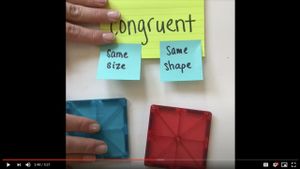 Cortesía de Jenny GierasLas demostraciones en vivo pueden ser bastante simples, pero aún así atractivas.¿Puedes simplemente grabarte escribiendo en un caballete? Claro, y para algunas lecciones, eso puede ser todo lo que necesita. Pero considere estas ideas para hacer que su demostración en vivo sea más atractiva:Pantalla verde: juegue con su fondo, o mejor aún, insértese en un mundo virtual relacionado con su contenido: enseñe sobre Egipto desde lo alto de una pirámide o conviértase en el punto decimal en una cadena gigante de dígitos. Do Ink es una gran aplicación de pantalla verde para la educación.Cámara de documentos: configure su teléfono, tableta o computadora portátil como una cámara de documentos colocándola sobre una pila de libros con la cámara colgando sobre un borde. Puede grabar el área debajo de la cámara: anotar un texto, manipular objetos pequeños o demostrar de cerca cómo armar un proyecto como una placa de circuito.Llévelo afuera: el video le permite enseñar a los estudiantes sobre aplicaciones de conceptos más allá del aula. Imagínese el impacto para los estudiantes que están aprendiendo sobre plantas al verlo en el bosque, haciendo zoom sobre hojas, tallos y pétalos en el campo mientras comparan y contrastan especies silvestres. Un cambio bienvenido de una foto fija en un libro de texto, seguro.El factor clave para conectarse con los estudiantes de forma asincrónica es mantener el compromiso. Considere lo que atrae a sus estudiantes mientras planifica y crea videos instructivos. Aumente el compromiso y la retención agregando interacción: las plataformas como Edpuzzle le permiten insertar preguntas y realizar un seguimiento del progreso de los estudiantes, o hacerles saber cuándo hacer una pausa y tomar notas, por ejemplo.¿Cómo puede la multimedia beneficiar a sus estudiantes?Un video bien hecho puede ser una herramienta poderosa para la enseñanza y el aprendizaje. Los videos motivan a los alumnos y mantienen su atención. Para los estudiantes de cursos en línea, los videos creados por un instructor les permiten sentirse más como si estuvieran en una clase presencial. De hecho, el estudio de Guohua Pan et al " Videos hechos por el instructor como una herramienta de apoyo para el alumno " encontró que los estudiantes respondieron favorablemente a los videos creados por el instructor y que los estudiantes pensaban que los videos apoyaban su aprendizaje. Los videos presentan información de una manera diferente a los libros de texto, y pueden agregar información adicional o reflexión en la que el texto no se sumerge. Un beneficio adicional de la multimedia para los estudiantes es la capacidad de pausar, detener y rebobinar un video. Pueden mirar a su propio ritmo, hacer una pausa si necesitan un descanso y volver a mirar para revisar.Ejemplos de propósitos de videoCree un video de bienvenida: Crear un video de bienvenida es una excelente manera de comenzar un curso, permitiendo que los estudiantes lo conozcan y comprendan mejor qué esperar del curso. Esto le da la oportunidad de presentarse y conectarse con sus estudiantes. Cuando hagas un video de bienvenida, no dudes en compartir tus pasatiempos, las fotos de tus mascotas y tu experiencia. No se preocupe demasiado por hablar despacio. Los estudiantes pueden pausar y reproducir videos si lo necesitan, y es difícil transmitir entusiasmo si se concentra en hablar lentamente. Su video de bienvenida, como todos sus videos, debe ser breve.Muestre, no lo diga . Considere usar un video para mostrar una demostración o un experimento. Romper con el video estándar de una conferencia realizando un experimento o demostración en cámara. Esto permite que los espectadores aprendan mientras miran, en lugar de escuchar una explicación. Otra opción sería realizar una entrevista, quizás con un experto en la materia.Haz un video interactivo . Utilice la herramienta de prueba de video en Media Space para crear un video atractivo que requiera la participación del espectador a través de preguntas integradas. Esto les permite a los estudiantes estar activos con el contenido, mientras que los ayuda a medir su conocimiento del material.Consejos de producción para seguir participandoPlanificación de preproducción : para hacer un video atractivo que no sea demasiado largo, tendrá que planificar un poco. Escribe un guión con la información que te gustaría compartir en el video y practica frente al espejo. Esto le dará una idea de la duración de su video y qué información puede no ser necesaria para compartir en un formato de video. Resuma el flujo de su video, especialmente si incluirá más de una imagen.Sea breve . La investigación de Philip Guo sobre la participación de los estudiantes y la duración del video encuentra que 6 minutos o menos es la duración ideal para los videos del curso . Es más probable que los videos cortos se vean en su totalidad. El tiempo de participación disminuye a medida que se alarga el video. Si bien una conferencia de una hora de duración puede funcionar en un aula presencial, no es probable que una grabación de la misma conferencia mantenga a los estudiantes involucrados en un formato en línea. No espere dar la misma conferencia que da en su clase presencial. En cambio, si se espera que su video sea largo, busque puntos de ruptura naturales en su guión donde pueda cortar el video en varios videos. Cada video terminará siendo un subtema. Este concepto se denomina " fragmentación. " Chunking es una técnica que corta una gran cantidad de información en trozos más pequeños, lo que facilita al espectador procesar la información.Indique sus objetivos. Dile a tu audiencia por qué deberían seguir mirando. En los primeros 10 segundos, los espectadores deben saber qué obtendrán al ver el video. Considere solicitar al principio una declaración de resultados o un resumen de los temas que se cubrirán.Tenga en cuenta la teoría de la carga cognitiva. Como explican los psicólogos Mayer y Moreno en su artículo, “ Nueve formas de reducir la carga cognitiva en el aprendizaje multimedia ”, la memoria de trabajo solo puede contener de 5 a 9 elementos a la vez (2003). Por lo tanto, se debe evitar sobrecargarlo con actividades e información adicionales que no contribuyan al aprendizaje. Elimina elementos tangenciales o extraños para mantener el video conciso y coherente. Vea el siguiente video para ver la teoría cognitiva del aprendizaje multimedia en acción.¡Empezar!Ahora que ha seguido estos consejos, es hora de hacer un plan.Primero, identifique el propósito de su video y alinéelo con sus objetivos educativos.Escribe un guión y practica.Cree un esquema del video y decida sobre las imágenes.Si planea utilizar Media Labs de OAI, programe su grabación con anticipación .Después de grabar su video, revíselo para asegurarse de que cumpla con sus objetivos educativos. No tema volver a grabar un video si no sale como desea la primera vez.